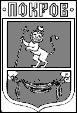 ПОСТАНОВЛЕНИЕГлавы Администрации города ПокровПетушинского района Владимирской области22.03.2023											№ 120О внесении изменений в МП «Развитие муниципальной службы в муниципальном образовании «Город Покров» на 2015-2025 годВ соответствии с Федеральным законом от 06.10.2003 № 131-ФЗ «Об общих принципах организации местного самоуправления в Российской Федерации», Порядком разработки, реализации и оценки эффективности муниципальных программ муниципального образования «Город Покров», утвержденным постановлением главы Администрации города Покров от 23.09.2019 № 297, руководствуясь решением Совета народных депутатов города Покров от 16.02.2023 № 01/43-23 «О внесении изменений в решение Совета народных депутатов города Покров от 25.11.2022 года № 97/39 «О бюджете муниципального образования «Город Покров» на 2023 год и плановый период 2024-2025 годов», ПОСТАНОВЛЯЮ:1. 1. Внести в муниципальную программу «Развитие муниципальной службы в муниципальном образовании «Город Покров» на 2015-2025 годы», утвержденную постановлением Администрации города Покров от 24.09.2014 №345 (в редакции постановления Администрации города Покров от 14.08.2015 № 324, постановлений главы Администрации города Покров от 28.08.2017 №443, от 16.02.2018 № 97, от 13.12.2018 № 769, от 23.12.2019 № 494, от 31.03.2020 № 166, от 14.10.2002 № 428, от 28.12.2020 № 582, от 27.01.2021 №24, от 29.06.2021 №320, от 23.12.2021 № 712, от 24.02.2022 № 88, от 12.12.2022 №720) следующие изменения:1.1. В названии и тексте постановления, в приложении к постановлению название муниципальной программы изложить в следующей редакции: «Развитие муниципальной службы в муниципальном образовании «Город Покров».1.2. В паспорте муниципальной программы строку девятую изложить в следующей редакции:1.3. В паспорте муниципальной программы строку десятую изложить в следующей редакции:1.4. Абзац первый раздела IV. «Сроки реализации программы» изложить в следующей редакции:«Реализацию Программы осуществляет Администрации города Покров в лице отдела по организационной и кадровой работе, связям с общественностью МКУ «ЦМУ» в период с 2015 г. по 2030 г.».1.5. Абзац второй раздела VIII. «Ресурсное обеспечение программы» изложить в следующей редакции:«Общий объем финансирования Программы составляет 916,5 тыс.руб., в том числе по годам:в 2015 году – 5 тыс. руб.в 2016 году - 20 тыс. руб.в 2017 году – 46,1 тыс.руб.в 2018 году – 70 тыс.руб.в 2019 году – 20 тыс.руб.»в 2020 году – 55,4 тыс.руб.в 2021 году – 70 тыс.руб.в 2022 году – 70 тыс.руб.в 2023 году – 70 тыс.руб.в 2024 году – 70 тыс.руб.в 2025 году – 70 тыс.руб.в 2026 году – 70 тыс.руб.в 2027 году – 70 тыс.руб.в 2028 году – 70 тыс.руб.в 2029 году – 70 тыс.руб.в 2030 году – 70 тыс.руб.».1.6. Форму 1. «Сведения о составе и значениях целевых показателей (индикаторов) муниципальной программы» изложить в новой редакции, согласно приложению № 1 к настоящему постановлению.1.7. Форму 2. «Перечень основных мероприятий муниципальной программы» изложить в новой редакции, согласно приложению № 2 к настоящему постановлению.1.8. Форму 3. «Финансовая оценка применения мер муниципального регулирования» изложить в новой редакции, согласно приложению № 3 к настоящему постановлению.1.9. Форму 5. «Ресурсное обеспечение реализации муниципальной программы за счет средств бюджета муниципального образования» изложить в новой редакции, согласно приложению № 4 к настоящему постановлению.1.10. Форму 6. «Прогнозная (справочная) оценка ресурсного обеспечения реализации муниципальной программы за счет всех источников финансирования» изложить в новой редакции, согласно приложению № 5 к настоящему постановлению.2. Контроль за исполнением настоящего постановления оставляю за собой.3. Настоящее постановление вступает в силу со дня опубликования в городской общественно-политической газете «Покров смотрит в будущее» и подлежит размещению на официальном сайте муниципального образования «Город Покров» www.pokrovcity.ru.Глава Администрации								Д.В. РоговПриложение № 1к постановлению главы Администрации г. Покровот 22.03.2023 г. № 120Форма 1. Сведения о составе и значениях целевых показателей (индикаторов) муниципальной программыПриложение № 2к постановлению главыАдминистрации г. Покровот 22.03.2023  г. № 120Форма 2. Перечень основных мероприятий муниципальной программыПриложение № 3к постановлению главы Администрации г. Покровот 22.03.2023  г. № 120Форма 3. Финансовая оценка применения мер муниципального регулированияПриложение № 4к постановлению главы Администрации г. Покровот 22.03.2023 г. № 120Форма 5. Ресурсное обеспечение реализации муниципальной программы за счет средств бюджета муниципального образования Приложение № 5к постановлению главы Администрации г. Покровот 22.03.2023 г. № 120Форма 6. Прогнозная (справочная) оценка ресурсного обеспечения реализации муниципальной программы за счет всех источников финансирования Сроки и этапы  реализацииПрограмма реализуется в один этап.Срок реализации: 2015 - 2030 годы.Ресурсное обеспечение за счет средств бюджета муниципального образования «Город Покров»В соответствии с частью 1 статьи 35 Федерального закона от 02.03.2007 №25-ФЗ «О муниципальной службе в Российской Федерации» источником финансирования Программы является бюджет муниципального образования «Город Покров». Общие затраты из средств городского бюджета на реализацию Программы составят 916,5 тыс.руб., в том числе:в 2015 году – 5 тыс. руб.в 2016 году - 20 тыс. руб.в 2017 году – 46,1 тыс.руб.в 2018 году – 70 тыс.руб.в 2019 году – 20 тыс.руб.в 2020 году – 55,4 тыс.руб.в 2021 году – 70 тыс.руб.в 2022 году – 70 тыс.руб.в 2023 году – 70 тыс.руб.в 2024 году – 70 тыс.руб.в 2025 году – 70 тыс.руб.в 2026 году – 70 тыс.руб.в 2027 году – 70 тыс.руб.в 2028 году – 70 тыс.руб.в 2029 году – 70 тыс.руб.в 2030 году – 70 тыс.руб.Код анали- тической програм-мной классифи-кацииКод анали- тической програм-мной классифи-кации№п/пНаименованиепоказателя(индикатора)Ед.изме-ренияЗначения целевых показателей (индикаторов)Значения целевых показателей (индикаторов)Значения целевых показателей (индикаторов)Значения целевых показателей (индикаторов)Значения целевых показателей (индикаторов)Значения целевых показателей (индикаторов)Значения целевых показателей (индикаторов)Значения целевых показателей (индикаторов)Значения целевых показателей (индикаторов)Значения целевых показателей (индикаторов)Значения целевых показателей (индикаторов)Значения целевых показателей (индикаторов)Код анали- тической програм-мной классифи-кацииКод анали- тической програм-мной классифи-кации№п/пНаименованиепоказателя(индикатора)Ед.изме-ренияотчетный(базовый)год2015201620172018201920202021202220232024202520262027202820292030МППп№п/пНаименованиепоказателя(индикатора)Ед.изме-ренияотчетоценкапрог-нозпрог-нозпрог-нозпрог-нозпрог-нозпрог-нозпрогнозПрог-нозпрогнозпрог-нозпрог-нозпрог-нозпрог-нозпрог-нозпрог-ноз0400Муниципальная программа «Развитие муниципальной службы в муниципальном образовании «Город Покров» Муниципальная программа «Развитие муниципальной службы в муниципальном образовании «Город Покров» Муниципальная программа «Развитие муниципальной службы в муниципальном образовании «Город Покров» Муниципальная программа «Развитие муниципальной службы в муниципальном образовании «Город Покров» Муниципальная программа «Развитие муниципальной службы в муниципальном образовании «Город Покров» Муниципальная программа «Развитие муниципальной службы в муниципальном образовании «Город Покров» Муниципальная программа «Развитие муниципальной службы в муниципальном образовании «Город Покров» Муниципальная программа «Развитие муниципальной службы в муниципальном образовании «Город Покров» Муниципальная программа «Развитие муниципальной службы в муниципальном образовании «Город Покров» Муниципальная программа «Развитие муниципальной службы в муниципальном образовании «Город Покров» Муниципальная программа «Развитие муниципальной службы в муниципальном образовании «Город Покров» Муниципальная программа «Развитие муниципальной службы в муниципальном образовании «Город Покров» Муниципальная программа «Развитие муниципальной службы в муниципальном образовании «Город Покров» Муниципальная программа «Развитие муниципальной службы в муниципальном образовании «Город Покров» Муниципальная программа «Развитие муниципальной службы в муниципальном образовании «Город Покров» 1.Доля муниципальных служащих своевременно прошедших аттестацию Человек_______________________________%2621001001001001001001001001001001001001002.Количество муниципальных служащих получивших дополнительное профессиональное образованиечеловек-3443443443443443.Доля муниципальных служащих, которым своевременно присвоен первый или очередной классный чин муниципальной службыЧеловек________________________________%36221001001001001001001001001001001001001004.Доля нормативных правовых актов, принятых в соответствии с действующим федеральным законодательством в сфере муниципальной службы%100100100100100100100100100100100100100Код аналитической программной классификацииКод аналитической программной классификацииКод аналитической программной классификацииКод аналитической программной классификацииНаименование мероприятийСроки выполненияОтветственный исполнитель, соисполнителиОжидаемый результат реализации мероприятияВзаимосвязь с целевыми показателями (индикатора-ми)МППпОММНаименование мероприятийСроки выполненияОтветственный исполнитель, соисполнителиОжидаемый результат реализации мероприятия1. Совершенствование нормативной правовой базы по вопросам развития муниципальной службы1. Совершенствование нормативной правовой базы по вопросам развития муниципальной службы1. Совершенствование нормативной правовой базы по вопросам развития муниципальной службы1. Совершенствование нормативной правовой базы по вопросам развития муниципальной службы040011Разработка и принятие нормативных правовых актов в соответствии с федеральным законодательством и нормативными правовыми актами Владимирской области 2015 – 2030 гг.Отдел по организационной и кадровой работе, связям с общественностью МКУ «ЦМУ»; юридический отделПриведение в соответствие с действующим законодательством нормативной правовой базы администрации городаСоответствует целевому индикатору № 42. Создание условий для профессионального развития и подготовки кадров2. Создание условий для профессионального развития и подготовки кадров2. Создание условий для профессионального развития и подготовки кадров2. Создание условий для профессионального развития и подготовки кадров040021Профессиональная переподготовка и повышение квалификации. муниципальных служащих.2015 – 2030 гг.Отдел по организационной и кадровой работе, связям с общественностью МКУ «ЦМУ», отделы, КУМИ Администрации города.Обновление теоретических и практических знаний и навыков муниципальных служащихСоответствует целевому индикатору № 23. Обеспечение устойчивого развития кадрового потенциала и повышение эффективности деятельности муниципальных служащих3. Обеспечение устойчивого развития кадрового потенциала и повышение эффективности деятельности муниципальных служащих3. Обеспечение устойчивого развития кадрового потенциала и повышение эффективности деятельности муниципальных служащих3. Обеспечение устойчивого развития кадрового потенциала и повышение эффективности деятельности муниципальных служащих040031Формирование базы данных муниципальных служащих (реестр муниципальных служащих).постоянноОтдел по организационной и кадровой работе, связям с общественностью МКУ «ЦМУ»040032Формирование кадрового резерва муниципальных служащих для замещения высших групп должностей муниципальной службы.постоянноОтдел по организационной и кадровой работе, связям с общественностью МКУ «ЦМУ»Создание условий для формирования кадрового состава, подготовленного к реализации функции муниципального управления.040033Организация проведения аттестации муниципальных служащих.2015 – 2030 гг.Аттестационная комиссия       Обеспечение условий для объективной оценки результатов профессиональной служебной деятельности  муниципальных служащих в целях актуализации их возможностей.Соответствует целевому индикатору № 1040034Мероприятий по оздоровлению муниципальных служащих (обязательное прохождение медицинского обследования, пропаганда здорового образа жизни).2015 – 2030 гг.Отдел по организационной и кадровой работе  и связям с общественностью МКУ «ЦМУ».Обеспечение физического здоровья муниципальных служащих.040035Организация прохождения практики студентов высших и  средних учебных заведений в МО «Город Покров».по мере необходимостиЗаместители Главы города, руководители отделов, комитета, отдел по организационной и кадровой работе  и связям с общественностью МКУ «ЦМУ»Создание условий для формирования кадрового резерва.Код аналитической программной классификацииКод аналитической программной классификацииНаименование меры муниципального регулированияПоказатель примене-ния мерыФинансовая оценка результата, тыс.руб.Финансовая оценка результата, тыс.руб.Финансовая оценка результата, тыс.руб.Финансовая оценка результата, тыс.руб.Финансовая оценка результата, тыс.руб.Финансовая оценка результата, тыс.руб.Финансовая оценка результата, тыс.руб.Финансовая оценка результата, тыс.руб.Финансовая оценка результата, тыс.руб.Финансовая оценка результата, тыс.руб.Финансовая оценка результата, тыс.руб.Финансовая оценка результата, тыс.руб.Финансовая оценка результата, тыс.руб.Финансовая оценка результата, тыс.руб.Финансовая оценка результата, тыс.руб.Финансовая оценка результата, тыс.руб.Финансовая оценка результата, тыс.руб.Краткое обоснование необходимости применения мерКод аналитической программной классификацииКод аналитической программной классификацииНаименование меры муниципального регулированияПоказатель примене-ния мерыОчеред-ной год2015201620172018201920202021202220232024202520262027202820292030Краткое обоснование необходимости применения мерМП04Пп00ПостановлениеАдминистрации г.Покров-5,020,046,170,020,070,070,070,070,070,070,070,070,070,070,070,0Предложение о корректировке муниципальной программы  «Развитие муниципальной службы в муниципальном образовании «Город Покров» с учетом выделенных на ее реализацию средств, уточнения целевых  индикаторов, показателей,  затрат по мероприятиямКод аналитической программной классификацииКод аналитической программной классификацииКод аналитической программной классификацииКод аналитической программной классификацииКод аналитической программной классификацииНаименованиеПрограммы, основного мероприятия, мероприятияОтветственныйисполнитель, соисполнителиКод бюджетной классификацииКод бюджетной классификацииКод бюджетной классификацииКод бюджетной классификацииКод бюджетной классификацииФинансовая оценка результата, тыс.руб.Финансовая оценка результата, тыс.руб.Финансовая оценка результата, тыс.руб.Финансовая оценка результата, тыс.руб.Финансовая оценка результата, тыс.руб.Финансовая оценка результата, тыс.руб.Финансовая оценка результата, тыс.руб.Финансовая оценка результата, тыс.руб.Финансовая оценка результата, тыс.руб.Финансовая оценка результата, тыс.руб.Финансовая оценка результата, тыс.руб.Финансовая оценка результата, тыс.руб.Финансовая оценка результата, тыс.руб.Финансовая оценка результата, тыс.руб.Финансовая оценка результата, тыс.руб.Финансовая оценка результата, тыс.руб.Финансовая оценка результата, тыс.руб.МППпОММИНаименованиеПрограммы, основного мероприятия, мероприятияОтветственныйисполнитель, соисполнителиГРБСРзПрЦСВРОчеред-ной год2015201620172018201920202021202220232024202520262027202820292030203004000«Развитие муниципальной службы в муниципальном образовании «Город Покров» Всего7030000000000000000-5,020,046,170,020,055,470,070,070,070,070,070,070,070,070,070,070,004000«Развитие муниципальной службы в муниципальном образовании «Город Покров» Всего04000«Развитие муниципальной службы в муниципальном образовании «Город Покров» Ответственный исполнитель (ГРБС)04000«Развитие муниципальной службы в муниципальном образовании «Город Покров» соисполнитель (ГРБС)104000«Развитие муниципальной службы в муниципальном образовании «Город Покров» 04002Создание условий для профессионального развития и подготовки кадров. Ответственный исполнитель мероприятия:отдел по организа-ционной и кадровой работе, связям с общественностью МКУ «ЦМУ»703011304020120400120120200-5,017,023,040,0000000000000004002Создание условий для профессионального развития и подготовки кадров. Ответственный исполнитель мероприятия:отдел по организа-ционной и кадровой работе, связям с общественностью МКУ «ЦМУ»703010404001201200400220120200200-000010,05,43,05,520,020,070,070,070,070,070,070,070,004003Обеспечение устойчивого развития кадрового потенциала и повышение эффективности  деятельности муниципальных служащихОтветственный исполнитель мероприятия:отдел по организационной и кадровой работе, связям с общественностью МКУ «ЦМУ»7030113040201204001201200400120120200100200-0,03,023,130,0004003Обеспечение устойчивого развития кадрового потенциала и повышение эффективности  деятельности муниципальных служащихОтветственный исполнитель мероприятия:отдел по организационной и кадровой работе, связям с общественностью МКУ «ЦМУ»703010404001201200400320121244100200-000010,08,042,01,066,0064,5050,0050,000000000000000Код аналитической программной классификацииКод аналитической программной классификацииНаименование муниципальной программы, подпрограммыИсточник финансированияОценка расходов, тыс. рублейОценка расходов, тыс. рублейОценка расходов, тыс. рублейОценка расходов, тыс. рублейОценка расходов, тыс. рублейОценка расходов, тыс. рублейОценка расходов, тыс. рублейОценка расходов, тыс. рублейОценка расходов, тыс. рублейОценка расходов, тыс. рублейОценка расходов, тыс. рублейОценка расходов, тыс. рублейОценка расходов, тыс. рублейОценка расходов, тыс. рублейОценка расходов, тыс. рублейОценка расходов, тыс. рублейОценка расходов, тыс. рублейКод аналитической программной классификацииКод аналитической программной классификацииНаименование муниципальной программы, подпрограммыИсточник финансированияИтого 2015 год2016 год 2017 год 2018год2019год2020год2021год2022год2023год2024год2025год2026год2027год2028год2029год2030годМППпНаименование муниципальной программы, подпрограммыИсточник финансированияИтого 2015 год2016 год 2017 год 2018год2019год2020год2021год2022год2023год2024год2025год2026год2027год2028год2029год2030год040«Развитие муниципальной службы в муниципальном образовании «Город Покров» Всего916,55,020,046,170,020,055,470,070,070,070,070,070,070,070,070,070,0040«Развитие муниципальной службы в муниципальном образовании «Город Покров» Городской бюджет 916,5 5,020,046,170,020,055,470,070,070,070,070,070,070,070,070,070,0040«Развитие муниципальной службы в муниципальном образовании «Город Покров» в том числе:040«Развитие муниципальной службы в муниципальном образовании «Город Покров» собственные средства городского бюджета 916,55,020,046,170,020,055,470,070,070,070,070,070,070,070,070,070,0040«Развитие муниципальной службы в муниципальном образовании «Город Покров» субсидии из бюджета субъекта Российской Федерации-040«Развитие муниципальной службы в муниципальном образовании «Город Покров» субвенции из бюджета субъекта Российской Федерации-040«Развитие муниципальной службы в муниципальном образовании «Город Покров» иные межбюджетные трансферты из бюджета субъекта Российской Федерации, имеющие целевое назначение -040«Развитие муниципальной службы в муниципальном образовании «Город Покров» средства бюджета субъекта Российской Федерации, планируемые к привлечению -040«Развитие муниципальной службы в муниципальном образовании «Город Покров» иные источники-